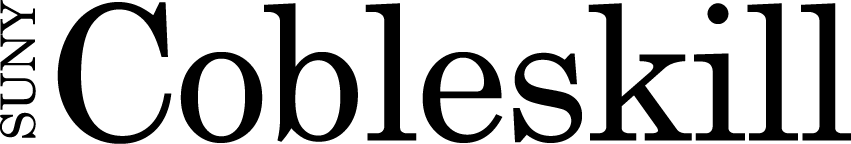 Academic Program ReviewSuggested TimelineMonth 1 (e.g., late August):Program Review Leader (PRL) selected by program faculty.PRL to receive extra service pay or a stipend for leading this year long self-study process (amount to be determined by the Dean and Provost). Download Program Review Self Study Template (associate or bachelor) from Assessment webpageGather data and write Self Study.Request program data from Institutional ResearchProgram Assessment Plans and student learning outcomes data obtained from department recordsDepartmental faculty contribute according to area of expertiseMonth 3 (e.g., late November):  Complete Self Study document.Faculty, Chair and Dean nominate possible external reviewers and submit short bios (name, title, organization, and relationship to SUNY Cobleskill) to PRL.Three external reviewers are recommended, choose among the following categories:At least one Academic faculty memberAt least one Professional in the fieldFormer students who have been out of the program for at least 10 years and are employed in the field One Advisory Committee memberNote: If reviewers are requested from a distance prohibiting a physical visit, consider an electronic review from their location.PRL forwards all nominations (with bios) to the appropriate Dean for approval.Deans will formally invite approved external reviewers to participate, asking them to contact the PRL and confirm their intention to serve.Once all reviewers have responded affirmatively, the PRL schedules a date for the visit and begin scheduling required meetings on campus.PRL works with external reviewers to select a Chair of that group.  This Chair will be responsible for communication with the PRL, as well as ensuring the completion of the External Review Report.Month 5 (e.g., late January/early February):PRL assembles the External Review Packet to be sent to all reviewers. Packet will include the following (unless sent electronically):Cover letter from Dean Statement that reviewers will receive $150 honorarium and the Chair will receive $250Contact list for external reviewers, PRL, secretary and the DeanCompleted Program Review Self Study documentExternal Reviewer WorksheetTentative itinerary for visit (updated copy should be given to them the day of the visit)External Reviewer Report Outline with a stated deadline for returnCampus parking pass for date of visitCampus mapMonth 6 (e.g., March):External Review Team visits campus.Suggested itinerary for visit:Welcome meeting with PRLTeam members sign Honorarium form for paymentTeam meets separately with: Dean, Admissions and Provost/VPAADepartment and supporting facultyCurrent students (from a 200-300 level major required course)Alumni (optional)Library, CASE and Center for Career Development staffAdvisory Committee members (optional)Team has private lunch (unless they request to meet with the PRL). All lunch arrangements need to be preapproved by the Provost Assistant.Preferred: lunch in dining hall using Cobycards from Dean’s officeTeam tours facilities, including classrooms, labs, library and student support areas.Team meets privately to summarize findings and plan External Review Report.Exit meeting held with External Review Team and program faculty to discuss preliminary findings, pose clarifying questions, and request more information if necessary.Month 8 (e.g., late May/early June)External reviewers submit final report to PRL. Program faculty meets to review final report and respond with action plans.  PRL updates the program review document to include response to the External Review Report. (Links to templates: associate or bachelor)Updated Self Study document and a copy of the External Review Report forwarded to the Provost/VPAA.Provost/VPAA will process Honorariums for reviewers upon receipt of the External Review Report.Month 9 (e.g., mid-June or August/September)Program faculty revise program assessment plan based on program review outcomes; submit along with annual assessment report to Institutional Research by the end of June.